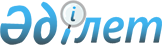 О внесении изменений в постановление акимата Зыряновского района от 14 октября 2008 года № 7 "Об управлении коммунальной собственностью"
					
			Утративший силу
			
			
		
					Постановление Зыряновского районного акимата Восточно-Казахстанской области от 9 июня 2009 года N 58. Зарегистрировано управлением юстиции Зыряновского района Департамента юстиции Восточно-Казахстанской области 22 июля 2009 года за N 5-12-90. Утратило силу постановлением акимата Зыряновского района от 01 февраля 2010 года № 515      Сноска. Утратило силу постановлением акимата Зыряновского района от 01.02.2010 № 515.      

Руководствуясь пунктом 9 статьи 37 Закона Республики Казахстан «О местном государственном управлении и самоуправлении в Республике Казахстан», акимат ПОСТАНОВЛЯЕТ:



      1. Внести в постановление акимата Зыряновского района от 14 октября 2008 года № 7 «Об управлении коммунальной собственностью» следующее изменение:



      Пункт 9 изложить в следующей редакции: «Настоящее постановление вводится в действие после дня его первого официального опубликования».



      2. Настоящее постановление вводится в действие после дня его первого официального опубликования.     Аким Зыряновского района                         Р. МУСИН
					© 2012. РГП на ПХВ «Институт законодательства и правовой информации Республики Казахстан» Министерства юстиции Республики Казахстан
				